BILTENREZULTATIDRŽAVNI JUDO TURNIR2014                          V  Ljubljani    30. 9. 2014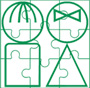  Organizator:				Center Janeza Levca Ljubljana Prireditelj: 				Specialna olimpiada SlovenijeRezultati tekmovanja:1. skupina (borba sede)1. Anže Zalaznik (CJL; OE Jarše)2. Mai Popivoda (CJL; OE Levstikov trg)3. Martin Pavlič (Judo klub Sokol)4. Nejc Fister (Judo klub Sokol)5. Alon Morina (CJL; OE Levstikov trg)2. skupina (borba sede, kleče)1. Eva Zavodnik (CJL; OE Levstikov trg)2. Katarina Šimbera (Judo klub Jesenice)3. Hana Roš (CJL; OE Jarše)4. Živa Golob (Judo klub Sokol)3. skupina (borba kleče)1. Anže Gregorič (CJL; OE Dečkova)2. Gašper Zaviršek (CJL; OE Dečkova)3. Aljaž Colarič (CJL; OE Dečkova)4. Jože Sajovic (Judo klub Jesenice)4. skupina (borba kleče)1. Melita Komac (Judo klub Jesenice)5. skupina (borba kleče)1. Enis Mahmič (CJL; OE Levstikov trg)2. Toni Perič (CJL; OE Dečkova)3. Gašper Nadu (CJL; OE Jarše)4. Klemen Jakič (CJL; OE Dečkova)6. skupina (borba stoje)1. Aleksander Đukanović (Judo klub Jesenice)2. Gašper Šilc (CJL; OE Jarše)3. Nejc Vidic (Judo klub Jesenice)4. Matej David (Judo klub Sokol)7. skupina (borba stoje)1. Željko Najdek (Judo klub Jesenice)2. Irfet Vukalić (Judo klub Jesenice)3. Nik Jerkovič (Judo klub Jesenice)4. Zlatko Klopčič (Judo klub Sokol)ZAHVALAZa pomoč pri organizaciji in izvedbi državnega judo turnirja 2014:Specialni olimpiadi SlovenijeJudo klubu BežigradSodelavcem in sodelavkem Centra Janeza LevcaVsem prostovoljcem